ПРАВИТЕЛЬСТВО РОССИЙСКОЙ ФЕДЕРАЦИИПОСТАНОВЛЕНИЕот 30 июля 2021 г. N 1290О РЕЕСТРЕСОЦИАЛЬНО ОРИЕНТИРОВАННЫХ НЕКОММЕРЧЕСКИХ ОРГАНИЗАЦИЙВ соответствии с подпунктом 19.6 пункта 1 статьи 265 Налогового кодекса Российской Федерации Правительство Российской Федерации постановляет:1. Утвердить прилагаемое Положение о порядке ведения реестра социально ориентированных некоммерческих организаций.2. Определить Министерство экономического развития Российской Федерации уполномоченным органом по ведению реестра социально ориентированных некоммерческих организаций (далее - реестр).3. Министерству экономического развития Российской Федерации:осуществлять методическое обеспечение деятельности федеральных органов исполнительной власти, исполнительных органов субъектов Российской Федерации, органов местного самоуправления и организаций, уполномоченных на предоставление грантов Президента Российской Федерации, по формированию сведений о некоммерческих организациях, предусмотренной Положением, утвержденным настоящим постановлением, для включения в реестр;(в ред. Постановления Правительства РФ от 30.11.2022 N 2191)в течение 10 рабочих дней со дня вступления в силу настоящего постановления разработать и издать акт, определяющий требования к формату представляемых сведений о некоммерческих организациях для включения в реестр.4. Министерству экономического развития Российской Федерации обеспечить наличие технической возможности для автоматического взаимодействия и ввода данных в информационную систему "Официальный сайт Министерства экономического развития Российской Федерации в информационно-телекоммуникационной сети "Интернет" федеральными органами исполнительной власти, органами государственной власти субъектов Российской Федерации, органами местного самоуправления и организациями, уполномоченными на предоставление грантов Президента Российской Федерации.5. Признать утратившими силу:постановление Правительства Российской Федерации от 11 июня 2020 г. N 847 "О реестре некоммерческих организаций, в наибольшей степени пострадавших в условиях ухудшения ситуации в результате распространения новой коронавирусной инфекции" (Собрание законодательства Российской Федерации, 2020, N 25, ст. 3894);постановление Правительства Российской Федерации от 23 июня 2020 г. N 906 "О реестре социально ориентированных некоммерческих организаций" (Собрание законодательства Российской Федерации, 2020, N 26, ст. 4130);постановление Правительства Российской Федерации от 29 июня 2020 г. N 949 "О внесении изменений в постановление Правительства Российской Федерации от 11 июня 2020 г. N 847" (Собрание законодательства Российской Федерации, 2020, N 27, ст. 4235).6. Настоящее постановление вступает в силу со дня вступления в силу Федерального закона "О внесении изменений в статью 265 части второй Налогового кодекса Российской Федерации".Председатель ПравительстваРоссийской ФедерацииМ.МИШУСТИНУтвержденопостановлением ПравительстваРоссийской Федерацииот 30 июля 2021 г. N 1290ПОЛОЖЕНИЕО ПОРЯДКЕ ВЕДЕНИЯ РЕЕСТРА СОЦИАЛЬНО ОРИЕНТИРОВАННЫХНЕКОММЕРЧЕСКИХ ОРГАНИЗАЦИЙ1. Настоящее Положение определяет порядок ведения реестра социально ориентированных некоммерческих организаций (далее соответственно - реестр, некоммерческая организация).2. Ведение реестра осуществляется Министерством экономического развития Российской Федерации (далее - уполномоченный орган по ведению реестра).3. В реестр включаются некоммерческие организации, соответствующие одному из следующих критериев:являющиеся получателями грантов Президента Российской Федерации по результатам конкурсов, проведенных организациями, уполномоченными на предоставление грантов Президента Российской Федерации (далее - организации, уполномоченные на включение некоммерческих организаций в реестр), или получателями субсидий и грантов в рамках программ, реализуемых федеральными органами исполнительной власти, исполнительными органами субъектов Российской Федерации, органами местного самоуправления, один раз и более в течение 3 лет на дату включения в реестр;(в ред. Постановления Правительства РФ от 30.11.2022 N 2191)являющиеся исполнителями общественно полезных услуг;являющиеся поставщиками социальных услуг;являющиеся частными образовательными организациями, осуществляющими на основании лицензии образовательную деятельность в качестве основного вида деятельности в соответствии с целями, ради достижения которых такая организация создана;являющиеся благотворительными организациями, зарегистрированными в установленном законодательством Российской Федерации порядке и представившими в Министерство юстиции Российской Федерации сообщение о продолжении деятельности или отчетность в соответствии со статьей 32 Федерального закона "О некоммерческих организациях" за 2 года, предшествующие дате включения в реестр;являющиеся получателями имущественной поддержки, предоставленной федеральными органами исполнительной власти, исполнительными органами субъектов Российской Федерации, органами местного самоуправления на срок предоставления такой поддержки, но не более чем на 3 года.(в ред. Постановления Правительства РФ от 30.11.2022 N 2191)4. Утратил силу. - Постановление Правительства РФ от 30.11.2022 N 2191.5. В случае поступления запроса Общественной палаты Российской Федерации, предусмотренного статьей 24 Федерального закона "Об Общественной палате Российской Федерации" (запроса общественной палаты субъекта Российской Федерации, предусмотренного статьей 12 Федерального закона "Об общих принципах организации и деятельности общественных палат субъектов Российской Федерации"), федеральный орган исполнительной власти, исполнительный орган субъекта Российской Федерации, орган местного самоуправления или организация, уполномоченная на включение некоммерческих организаций в реестр, рассматривает запрос и направляет мотивированный ответ в установленном порядке в Общественную палату Российской Федерации (общественную палату субъекта Российской Федерации).(в ред. Постановления Правительства РФ от 30.11.2022 N 2191)6. В реестр не может быть включена некоммерческая организация, полномочия учредителя которой осуществляют федеральные органы исполнительной власти, исполнительные органы субъектов Российской Федерации или органы местного самоуправления.(в ред. Постановления Правительства РФ от 30.11.2022 N 2191)7. Сведения, содержащиеся в реестре, являются открытыми для всеобщего ознакомления и размещаются в информационной системе "Официальный сайт Министерства экономического развития Российской Федерации в информационно-телекоммуникационной сети "Интернет" (далее - информационная система).8. В реестр подлежат включению следующие сведения:а) дата принятия решения об оказании поддержки некоммерческой организации (дата включения в реестр поставщиков социальных услуг, в реестр некоммерческих организаций - исполнителей общественно полезных услуг);б) дата включения в реестр;в) полное и сокращенное (при наличии) наименование некоммерческой организации;г) идентификационный номер налогоплательщика;д) основной государственный регистрационный номер записи о государственной регистрации некоммерческой организации;е) наименование федерального органа исполнительной власти, исполнительного органа субъекта Российской Федерации, органа местного самоуправления или организаций, уполномоченных на включение некоммерческих организаций в реестр, предоставивших поддержку в виде субсидий, имущества или включивших некоммерческую организацию в реестр некоммерческих организаций - исполнителей общественно полезных услуг и поставщиков социальных услуг;(в ред. Постановления Правительства РФ от 30.11.2022 N 2191)ж) статус некоммерческой организации (поставщик социальных услуг, получатель поддержки, исполнитель общественно полезных услуг, благотворительная организация, образовательная организация);з) адрес юридического лица в пределах места нахождения юридического лица;(пп. "з" введен Постановлением Правительства РФ от 30.11.2022 N 2191)и) критерий включения некоммерческой организации в реестр;(пп. "и" введен Постановлением Правительства РФ от 30.11.2022 N 2191)к) основной вид экономической деятельности некоммерческой организации в соответствии с Общероссийским классификатором видов экономической деятельности.(пп. "к" введен Постановлением Правительства РФ от 30.11.2022 N 2191)9. Реестр формируется и ведется на русском языке. Сведения, содержащиеся в реестре, хранятся в порядке, определенном законодательством Российской Федерации.10. Достоверность сведений, размещаемых в реестре, подтверждается посредством использования усиленной квалифицированной электронной подписи в соответствии с Федеральным законом "Об электронной подписи".11. Сведения о некоммерческой организации включаются в реестр:а) в течение 15 рабочих дней со дня:включения некоммерческой организации в реестр некоммерческих организаций - исполнителей общественно полезных услуг - Министерством юстиции Российской Федерации;включения некоммерческой организации в реестр поставщиков социальных услуг - исполнительным органом субъекта Российской Федерации в сфере социального обслуживания;получения имущественной поддержки - федеральным органом исполнительной власти, исполнительным органом субъекта Российской Федерации или органом местного самоуправления, предоставившим указанную поддержку;б) в течение 30 рабочих дней со дня принятия федеральным органом исполнительной власти, исполнительным органом субъекта Российской Федерации, органом местного самоуправления или организацией, уполномоченной на включение некоммерческих организаций в реестр, решения о предоставлении некоммерческой организации субсидии или гранта - федеральным органом исполнительной власти, исполнительным органом субъекта Российской Федерации, органом местного самоуправления или организацией, уполномоченной на включение некоммерческих организаций в реестр.(п. 11 в ред. Постановления Правительства РФ от 30.11.2022 N 2191)12. Сведения о некоммерческих организациях, указанных в абзаце шестом пункта 3 настоящего Положения, включаются Министерством юстиции Российской Федерации в течение 30 рабочих дней со дня представления в Министерство юстиции Российской Федерации сообщения о продолжении деятельности или отчетности в соответствии со статьей 32 Федерального закона "О некоммерческих организациях".13. Сведения о некоммерческих организациях, получивших лицензию на осуществление образовательной деятельности, включаются в реестр в течение 15 рабочих дней со дня получения лицензии Федеральной службой по надзору в сфере образования и науки по виду экономической деятельности на основании сведений, содержащихся в Едином государственном реестре юридических лиц, с использованием единой системы межведомственного электронного взаимодействия.14. Сведения о каждой некоммерческой организации, сформированные в соответствии с пунктом 8 настоящего Положения и включенные в реестр, образуют реестровую запись о некоммерческой организации.15. Изменения в сведения, указанные в подпунктах "а", "е" и "и" пункта 8 настоящего Положения, вносят федеральный орган исполнительной власти, исполнительный орган субъекта Российской Федерации, орган местного самоуправления или организации, уполномоченные на включение некоммерческих организаций в реестр, в течение 10 рабочих дней со дня поступления информации об изменении сведений.(в ред. Постановления Правительства РФ от 30.11.2022 N 2191)16. Некоммерческая организация исключается из реестра в случае:а) выявления несоответствия в данных о некоммерческой организации, предусмотренных подпунктом "г" пункта 8 настоящего Положения, за исключением технических ошибок или опечаток, в течение 10 рабочих дней со дня получения соответствующей информации федеральным органом исполнительной власти, исполнительным органом субъекта Российской Федерации, органом местного самоуправления или организациями, уполномоченными на включение некоммерческих организаций в реестр;(пп. "а" в ред. Постановления Правительства РФ от 30.11.2022 N 2191)б) выявления несоответствия некоммерческой организации критериям, предусмотренным пунктом 3 настоящего Положения, в течение 10 рабочих дней федеральным органом исполнительной власти, исполнительным органом субъекта Российской Федерации, органом местного самоуправления или организациями, уполномоченными на включение некоммерческих организаций в реестр;(в ред. Постановления Правительства РФ от 30.11.2022 N 2191)в) получения некоммерческой организацией субсидии из бюджета бюджетной системы Российской Федерации более 3 лет назад, предшествующих дате включения некоммерческой организации в реестр уполномоченным органом по ведению реестра в соответствии с пунктом 20 настоящего Положения;г) нарушения некоммерческой организацией существенных условий соглашения или договора о предоставлении субсидии либо гранта (цели и условия предоставления субсидии (гранта), достижение значений показателей результативности), установленного на основании проверки, проведенной органами государственного финансового контроля, федеральным органом исполнительной власти, исполнительным органом субъекта Российской Федерации, органом местного самоуправления или организациями, уполномоченными на включение некоммерческих организаций в реестр, в течение 10 рабочих дней со дня получения информации о нарушении. В случае получения субсидий или грантов из нескольких источников организация исключается из реестра при нарушении существенных условий одного соглашения (договора);(в ред. Постановления Правительства РФ от 30.11.2022 N 2191)д) непредставления в Министерство юстиции Российской Федерации отчетности или сообщения о продолжении деятельности, предусмотренных абзацем шестым пункта 3 настоящего Положения, в течение 35 рабочих дней со дня истечения установленного Министерством юстиции Российской Федерации срока в соответствии со статьей 32 Федерального закона "О некоммерческих организациях";(пп. "д" в ред. Постановления Правительства РФ от 30.11.2022 N 2191)е) несоответствия деятельности некоммерческой организации, учредительными документами которой предусмотрено право на осуществление благотворительной деятельности, требованиям Федерального закона "О благотворительной деятельности и добровольчестве (волонтерстве)" - Министерством юстиции Российской Федерации.(в ред. Постановления Правительства РФ от 30.11.2022 N 2191)17. Федеральный орган исполнительной власти, исполнительный орган субъекта Российской Федерации, орган местного самоуправления или организации, уполномоченные на включение некоммерческих организаций в реестр, в целях внесения сведений о некоммерческих организациях, предусмотренных пунктом 8 настоящего Положения:(в ред. Постановления Правительства РФ от 30.11.2022 N 2191)определяют лиц, ответственных за внесение указанных сведений в информационную систему;обеспечивают полноту и достоверность сформированных сведений о некоммерческих организациях, а также своевременность их внесения в реестр.Подтверждением наличия некоммерческой организации в реестре является факт наличия сведений о ней в информационной системе.18. Уполномоченный орган по ведению реестра определяет формат взаимодействия с федеральными органами исполнительной власти, исполнительными органами субъектов Российской Федерации, органами местного самоуправления и организациями, уполномоченными на включение некоммерческих организаций в реестр. Указанный формат должен предусматривать следующие варианты взаимодействия:(в ред. Постановления Правительства РФ от 30.11.2022 N 2191)а) ручной ввод, импорт, правка, удаление, подписание усиленной квалифицированной электронной подписью сведений в реестре в информационной системе;б) интеграция с информационными системами федеральных органов исполнительной власти, исполнительных органов субъектов Российской Федерации, органов местного самоуправления, которые представляют информацию о некоммерческих организациях для включения в реестр, или организаций, уполномоченных на включение некоммерческих организаций в реестр, с целью передачи данных о включении, изменении, удалении и подписании записей реестров в автоматическом режиме, а также автоматический обмен данными с Министерством юстиции Российской Федерации в части выполнения требований, предусмотренных подпунктом "б" пункта 11 и пунктом 12 настоящего Положения.(в ред. Постановления Правительства РФ от 30.11.2022 N 2191)19. Уполномоченный орган по ведению реестра обеспечивает наличие технической возможности для внесения сведений в реестр с использованием средств автоматизации в части выполнения требований, предусмотренных пунктом 18 настоящего Положения, в соответствии с постановлением Правительства Российской Федерации от 8 сентября 2010 г. N 697 "О единой системе межведомственного электронного взаимодействия".20. Уполномоченный орган по ведению реестра обеспечивает автоматическое изменение или отображение следующих сведений в информационной системе, в которой размещается реестр:а) об исключении некоммерческой организации из реестра через 3 года, если она была включена в него в соответствии с абзацем вторым пункта 3 настоящего Положения или в случае ее ликвидации;(в ред. Постановления Правительства РФ от 30.11.2022 N 2191)б) об обеспечении проверки на корректность данных об идентификационном номере налогоплательщика и основном государственном регистрационном номере;в) о сохранении архива данных о ликвидированных некоммерческих организациях и о некоммерческих организациях, исключенных из реестра.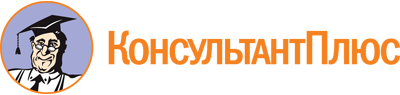 Постановление Правительства РФ от 30.07.2021 N 1290
(ред. от 30.11.2022)
"О реестре социально ориентированных некоммерческих организаций"
(вместе с "Положением о порядке ведения реестра социально ориентированных некоммерческих организаций")Документ предоставлен КонсультантПлюс

www.consultant.ru

Дата сохранения: 08.06.2023
 Список изменяющих документов(в ред. Постановления Правительства РФ от 30.11.2022 N 2191)Список изменяющих документов(в ред. Постановления Правительства РФ от 30.11.2022 N 2191)